EVOLUCIJA-preverjanje in utrjevanjeNaštej temeljne lastnosti živih sistemov. _______________________________________________________________________________________________________________________________________________________________________________________________________________Kateri kemijski elementi v največji meri sestavljajo organske molekule? __________________________________________________________________________________________________________________________________________Kdo velja za očeta EVOLUCIJSKE TEORIJE? ___________________________________Na katerih (4) spoznanjih je Darwin oblikoval evolucijsko teorijo? ________________________________________________________________________________________________________________________________________________________________________________S pomočjo katerih dokazov (6) potrjujemo evolucijsko teorijo? __________________________________________________________________________________________________________________________________________________________________________________________________________________________________________________________________________________________________________________V vsaki novi generaciji je navadno veliko več potomcev, kot je staršev. Zakaj? _______________________________________________________________________________________________________________________________________________________________________________________________________________Razloži pojem »BOJ ZA OBSTANEK«__________________________________________________________________________________________________________________________________________Opiši NARAVNI IZBOR na primeru BREZOVEGA PEDICA. ______________________________________________________________________________________________________________________________________________________________________________________________________________________________________________________________________________________________________________________________________________________________________________________________________________________________Kaj je POPULACIJA? __________________________________________________________________________________________________________________________________________Od česa je odvisen FENOTIP osebka? __________________________________________________________________________________________________________________________________________Katera dva dejavnika vplivata na GENSKO RAZNOLIKOST?_____________________________________________________________________Kaj so MUTACIJE? __________________________________________________________________________________________________________________________________________Kakteri dejavniki povzročajo mutacije? __________________________________________________________________________________________________________________________________________Kakšen vpliv imajo mutacije na osebek? _______________________________________________________________________________________________________________________________________________________________________________________________________________Kdaj se mutacije dedujejo? __________________________________________________________________________________________________________________________________________Naštej nekaj organizmov, kjer se samec razlikuje od samice. Utemelji zakaj. ____________________________________________________________________________________________________________________________________________________________________________________________________________________________________________________________________________________Kaj je UMETNI IZBOR? Zakaj je pomemben? __________________________________________________________________________________________________________________________________________V Sloveniji živita dve vrsti močerada, planinski in navadni močerad. Planinski močerad zraste do 16 cm, navadni pa do 28 cm. Oglej si sliki in odgovori na vprašanja.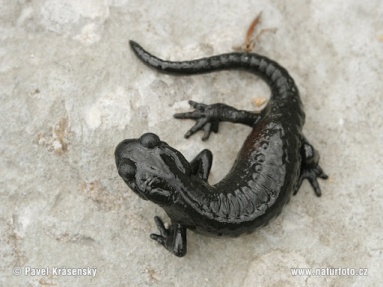 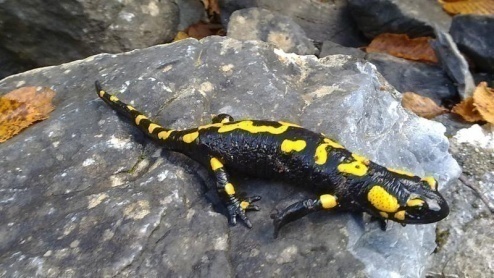 PLANINSKI MOČERAD	                    NAVADNI MOČERADTelo planinskega močerada se od navadnega močerada razlikuje po velikosti in barvi. Pojasni te razlike. Upoštevaj razmere v katerem živita obe vrsti. _________________________________________________________________________________________________________________________________________________________________________________________________________________________________________________________________________________________________________________________________________________________V samici navadnega močerada se ličinka razvija v telesu približno pol leta, nato jih odloži v tolmune goznih potkov. Preobrazba ličinke v odraslo žival poteka v vodi in traja nekaj mesecev. Planinski močerad za razmnoževanje ne potrebuje vode, zadošča mu dovolj vlage. Je živoroden. Ličinke se razvijejo v telesu samice in šele po 2-4 letih se izležeta dva popolnoma preobražena mladiča. Pojasni razloge za razliko v razmnoževanju med obema vrstama močerada._______________________________________________________________________________________________________________________________________________________________________________________________________________Pojasni zakaj traja preobrazba v telesu samice pri planinskem močeradu v višjih legah dlje kot v nižjih legah.__________________________________________________________________________________________________________________________________________Razmisli, ali gre pri spodnjih dvojicah organov za homologne ali analogne organe. Ustrezno označi.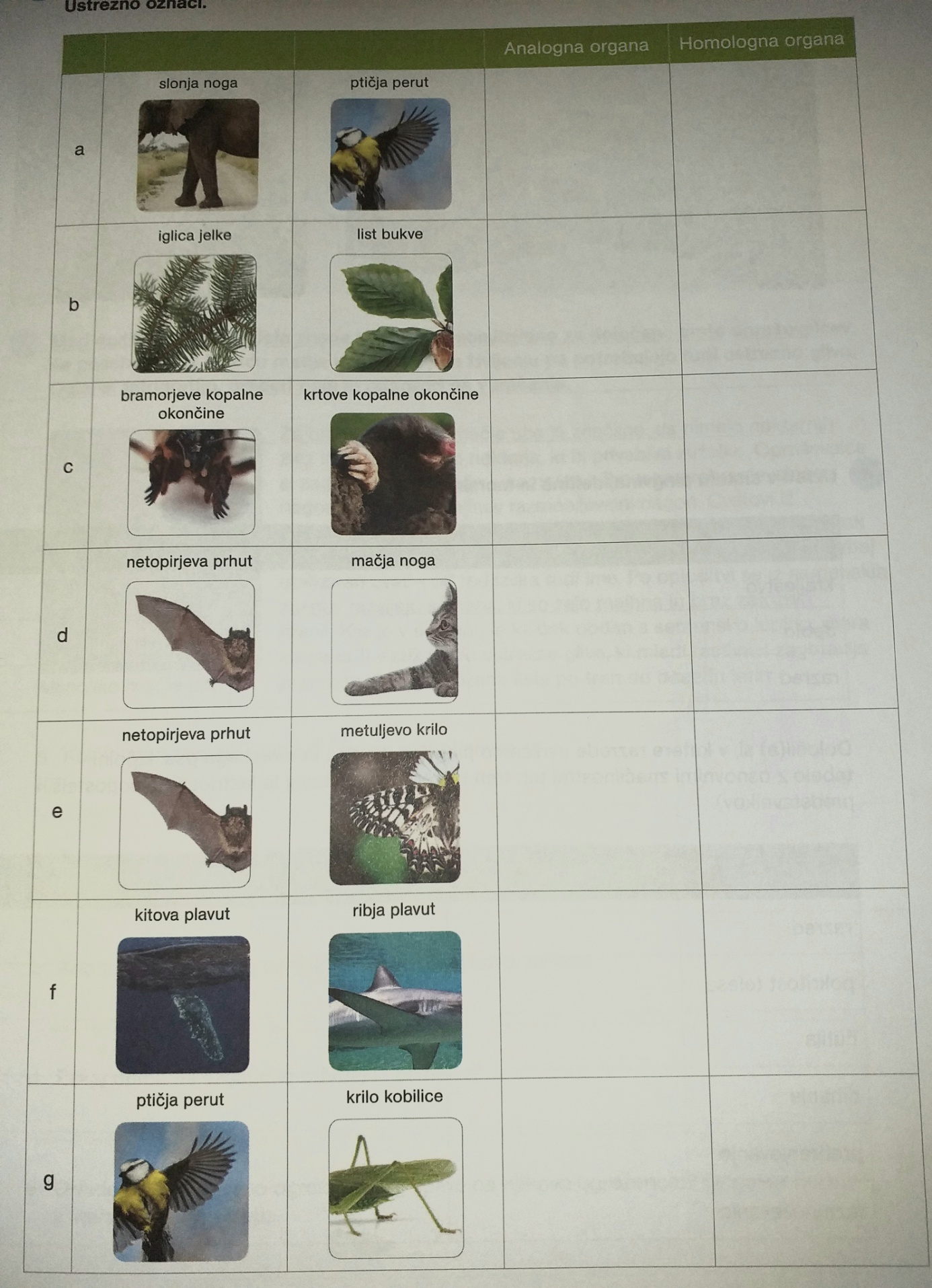 Izberi pravilni odgovor.KRILA pri METULJIH in PTICAH imajo skupni evolucijski izvor.so homologni organi.so nastala z vzajemno evolucijo.so se razvila zaradi postopnega prilagajanja podobnemu okolju, vendar nimajo skupnega evolucijskega izvora.PRIMER DVEH HOMOLOGNIH ORGANOV STA (SO)prhuti netopirja in krilo metulja.prhuti netopirja in človeška roka.okončine želve in bramorja.prednje grebilne okončine započnice in bogomolke.Razloži, zakaj so si kaktusi in mlečki po zgradbi zelo podobni, čeprav evolucijsko niso zelo sorodni._______________________________________________________________________________________________________________________________________________________________________________________________________________Razloži, kako listi v obliki iglic iglavcem omogoča preživetje glede na razmere v njihovem življenskem okolju._______________________________________________________________________________________________________________________________________________________________________________________________________________Kaj je vzajemna evolucija. Opiši na primeru.______________________________________________________________________________________________________________________________________________________________________________________________________________________________________________________________________________________________________________________________________________________________________________________________________________________________Razloži, zakaj antibiotiki najprej uničijo večino bakterij, nato pa postanejo vse manj učinkoviti. _________________________________________________________________________________________________________________________________________________________________________________________________________________________________________________________________________________________________________________________________________________________Na sliki sta kopenska in morska želva. Primerjaj njuni zunanji zgradbi telesa. Opiši, kako sta se prilagodili na okolje v katerm živita.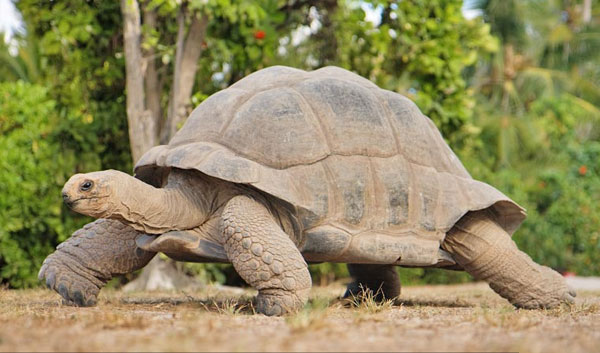 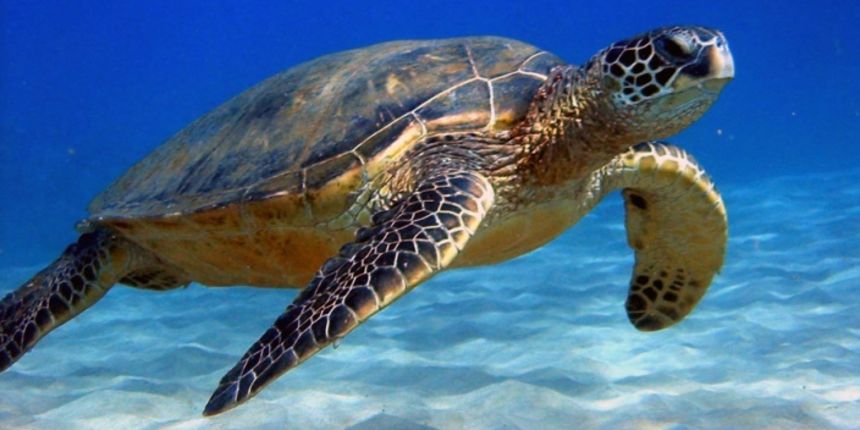 ________________________________________________________________________________________________________________________________________________________________________________________________________________________________________________________________________________________________________________Razloži, kako lahko iz ene predniške vrste nastaneta dve vrsti. Ali lahko nastane več vrst? Od česa je odvisno? _______________________________________________________________________________________________________________________________________________________________________________________________________________________________________________________________S pomočjo katerih dokazov lahko potrdimo teorijo o premikanju celin? Ali lahko s pomočjo zemljevida sveta sklepaš, kako so se celine premikale? _______________________________________________________________________________________________________________________________________________________________________________________________________________Kaj se lahko zgodi majhni populaciji z majhno gensko pestrostjo?__________________________________________________________________________________________________________________________________________Kdaj rečemo, da je vrsta izumrla? ____________________________________________________________________________________________________________________________________________________________________________________Kaj so možni vzroki za množična izumrtja? _____________________________________________________________________________________________________________________________________________________________________________Kako se je imenovalo morje na vzhodu Slovenije? Na osnovi česa sklepajo, da je bilo takratno morje toplejše, kot je Jadransko morje? ____________________________________________________________________________________________________________________________________________________________________________________________________________________________________________Za mamuta sta bila značilna oblilno podkožno maščevje ter maščobna grba na hrbtu in glavi. Zakaj današnji slon tega nima? _______________________________________________________________________________________________________________________________________________________________________________Razloži pojme:FOSIL ________________________________________________________________VODILNI FOSIL _________________________________________________________ŽIVI FOSIL _____________________________________________________________IZBERI PRAVILNI ODGOVOR:Z analizo DNA so ugotovili, da je človeku najbolj soroden:GibonLemurOragutanŠimpanz       Dvonožna hoja je bila ena izmed pomembnih novosti v razvoju človeka, saj je        omogočala:Hitrejši beg pred plenilciPremagovanje večjih razdaljRazvoj možganovUporaba sprednjih okončin za različna opravila, to pa je pospešilo razvoj možganov      Prvo kameno orodje za lov in nabiralništvo je izdeloval:NeandertalecPokončni človekSodobni človekSpretni človekPredmet: BIOLOGIJA 9.rŠt. učne ure: 47, 48Datum:  9A-17., 18. 3. 2020/9B-17., 19. 3. 2020Učna tema: EVOLUCIJAUtrdi snov poglavja-EVOLUCIJA, učb. str. 59-96Reši učni list.Če pri učenju ali reševanju nalog naletiš na težave, mi lahko pošlješ vprašanje na spletni naslov gordana.farazin@sola.velike-lasce.si Srečno in pazi nase!